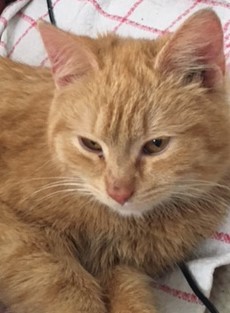 NALEZEN ZRZAVÝ KOCOUREK Tel 603 505 319
